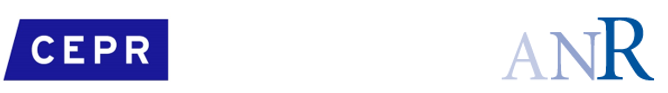 Globalization, Technology and Firms: Labor Market Outcomes
Thursday 19 November 2020
Online Webinar
*All timings are CET
 Chair: Farid Toubal, ENS Paris-Saclay, CEPII, CESifo and CEPR13:30-14:30 – Global Market Power
                        Jan De Loecker, KU Leuven and CEPR (with Jan Eeckhout)
14:30-15:30 – Automation, Globalization and Vanishing Jobs: A Labor Market Sorting View
                        Ester Faia, Goethe University Frankfurt and CEPR (with Sebastien Laffitte,                                      Max Mayer, Gianmarco Ottaviano)
15:30-15:40 – Virtual Coffee Break 
15:40-16:40 – Competing With Robots: Firm Level Evidence From France
                        Claire Lelarge, Université de Paris-Saclay and CEPR (with Daron Acemoglu and                            Pascual Restrepo)16:40-17:40 – Techies, Trade, and Skill-Biased Productivity
                        Ariell Reshef, Paris School of Economics (with James Harrigan and Farid Toubal)17:40-17:50 – Virtual Coffee Break  17:50-18-50 – The Impact of Regulation on Innovation (Presentation Slides)
                        John Van Reenen, MIT and CEPR (with Philippe Aghion and Antonin Bergeaud)Each presentation will last 50 mins, then we will have 10 mins for discussions including questions from the floor. The third conference on “Globalization, Technology and Firms: Labor Market Outcomes” focuses this year on the roles of globalisation, technology and labour market regulation on growth and labour market outcomes. Most economic activity in advanced economies is organised within and between firms. Therefore, changes in types of firms, their internal organisation and in firms’ market and employment shares over time are important factors that drive structural change and changes in the labour income distribution. The objective of the webinar is to discuss recent contributions to the understanding of the rapid structural change experienced by most advanced economies recently.